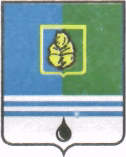 ПОСТАНОВЛЕНИЕАДМИНИСТРАЦИИ  ГОРОДА  КОГАЛЫМАХанты-Мансийского автономного округа - ЮгрыО признании утратившими силупостановлений Администрациигорода КогалымаВ соответствии с Лесным кодексом Российской Федерации, Федеральным законом от 06.10.2003 №131-ФЗ «Об общих принципах организации местного самоуправления в Российской Федерации», Федеральным законом от 26.12.2008 №294-ФЗ «О защите прав юридических лиц и индивидуальных предпринимателей при осуществлении государственного контроля (надзора) и муниципального контроля», Уставом города Когалыма, учитывая протест прокуратуры города Когалыма от 30.03.2017 №07-20-2017 на постановление Администрации города Когалыма от 25.08.2010 №1755 «Об утверждении Положения о порядке осуществления муниципального лесного контроля на территории города Когалыма», в целях приведения муниципальных нормативных правовых актов в соответствие с действующим законодательством:1. Признать утратившими силу:1.1. постановление Администрации города Когалыма от 25.08.2010 №1755 «Об утверждении Положения о порядке осуществления муниципального лесного контроля и надзора на территории города Когалыма»;1.2. постановление Администрации города Когалыма от 19.08.2013 №2443 «О внесении изменений в постановление Администрации города Когалыма от 25.08.2010 №1755».2. Отделу муниципального контроля Администрации города Когалыма (Т.Г.Медведевой) направить в юридическое управление Администрации города Когалыма текст постановления, его реквизиты, в сроки, предусмотренные распоряжением Администрации города Когалыма от 19.06.2013 №149-р «О мерах по формированию регистра муниципальных нормативно-правовых актов Ханты-Мансийского автономного округа – Югры» для дальнейшего направления в Управление государственной регистрации нормативных правовых актов Аппарата Губернатора Ханты-Мансийского автономного округа - Югры.3. Опубликовать настоящее постановление в газете «Когалымский вестник» и разместить на официальном сайте Администрации города Когалыма в информационно-телекоммуникационной сети «Интернет» (www.admkogalym.ru).4. Контроль за выполнением постановления оставляю за собой.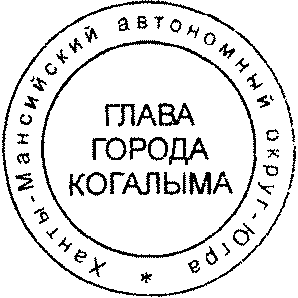 Глава города Когалыма                                                         Н.Н.ПальчиковСогласовано:начальник ОО ЮУ			С.В.Панованачальник УЭ				Е.Г.Загорскаяначальник ОМК			Т.Г.Медведеваначальник ОРАР УЭ			А.А.ШумковПодготовленоглавный специалист ОМК		Е.Н.ЕфременкоРазослать: ОМК, ЮУ, МКУ «УОДОМС» ИТО, газета «Когалымский вестник», ООО «Ваш консультант», прокуратура города Когалыма.От  «10»апреля2017г. № 709